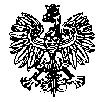 KOMENDA  WOJEWÓDZKA  POLICJIz siedzibą w RadomiuSekcja Zamówień Publicznych	ul. 11 Listopada 37/59,      26-600 Radom                                                                                                                            tel. 47 701 31 03                                  Radom, dnia 26.08.2021r.ZP – 1177 / 1176/ 1175/21Rtj – 44 /21Egz. poj. WYKONAWCYWYJAŚNIENIA I ZMIANA TREŚCI SWZ dotyczy postępowania o udzielenie zamówienia publicznego ogłoszonego na roboty budowlane
w trybie podstawowym z możliwością prowadzenia negocjacji, na podstawie art. 275 pkt. 2
 w przedmiocie zamówienia: „KWP z siedzibą w Radomiu – modernizacja pomieszczeń Centrum Operacyjnego 
i Stanowiska Kierowania w OBIEKCIE CZYNNYM” ( ID 494770 )Nr sprawy 26 /21Zamawiający - Komenda Wojewódzka Policji z siedzibą w Radomiu w związku z zapytaniami Wykonawców dokonuje wyjaśnień treści SWZ na podstawie art. 284 ust. 2 ustawy z dnia 11 września 2019r. -  Prawo zamówień publicznych   ( Dz. U. z 2019r. poz. 2019 z późn.zm.) w następującym zakresie:  Pytanie 1W związku z problemami dostępności stali na rynku informujemy, że skrócony czas realizacji
inwestycji w tym postępowaniu w porównaniu do poprzedniego postępowania wiąże się 
z możliwością niewykonania przedmiotu umowy w wyznaczonym czasie, ponieważ oczekiwanie na koryta podłogowe do wykonania instalacji elektrycznych w tym momencie od zamówienia wynosi 9 tygodni. W związku z powyższym prosimy o wydłużenie terminu realizacji inwestycji zgodnie z poprzednim postępowaniem na 14 tygodni z możliwością wydłużenia do 18.Odpowiedź nr 1 – wyjaśnieniaZamawiający udziela odpowiedzi następującej treści:W odpowiedzi na prośbę  Wykonawcy  o wydłużenie terminu realizacji  zamówienia pn. ” KWP zs. 
w Radomiu - modernizacja pomieszczeń Centrum Operacyjnego i Stanowiska Kierowania” 
W CZYNNYM OBIEKCIE ID 494770, Zamawiający  informuję, że termin  realizacji  zamówienia wskazany w SWZ nie ulega  zmianie.Ponadto, zmianie ulega termin składania i otwarcia ofert:- składania ofert z dnia 30.08.2021r., godzina 11:00 na dzień 31.08.2021r., godzina 11:00- otwarcia ofert z dnia 30.08.2021r., godzina 11:05 na dzień 31.08.2021r., godzina 11:05     Zmianie ulega także:- ogłoszenie o zamówieniu w zakresie terminu składania i otwarcia ofert, a także 
                 w zakresie terminu związania ofertą- pkt. IX ppkt. 1 swz JESTWykonawca jest związany ofertą od dnia upływu terminu składania ofert, przy czym pierwszym dniem terminu związania ofertą jest dzień, w którym upływa termin składania ofert 
do dnia 28.09.2021r.BYĆ POWINNOWykonawca jest związany ofertą od dnia upływu terminu składania ofert, przy czym pierwszym dniem terminu związania ofertą jest dzień, w którym upływa termin składania ofert 
do dnia 29.09.2021r.- pkt. XIII ppkt. 8 swz JESTOfertę wraz z wymaganymi załącznikami należy złożyć w terminie do dnia 30.08.2021r., 
do godziny 11:00 BYĆ POWINNOOfertę wraz z wymaganymi załącznikami należy złożyć w terminie do dnia 31.08.2021r., 
do godziny 11:00 - pkt. XIV ppkt. 1 swzJESTOtwarcie ofert nastąpi w dniu 30.08.2021r., o godzinie 11:05 za pośrednictwem Platformy. BYĆ POWINNOOtwarcie ofert nastąpi w dniu 31.08.2021r., o godzinie 11:05 za pośrednictwem Platformy	  - Załączniki nr 2 do swz ( formularz ofertowy )JESTOŚWIADCZAMY, że jesteśmy związani niniejszą ofertą od dnia upływu terminu składania ofert do dnia 28.09.2021r.BYĆ POWINNOOŚWIADCZAMY, że jesteśmy związani niniejszą ofertą od dnia upływu terminu składania ofert do dnia 29.09.2021r.Powyższe wyjaśnienia i zmiany treści SWZ stanowią integralną część Specyfikacji Warunków Zamówienia i należy je uwzględnić podczas przygotowywania ofert. Ogłoszenie o zmianie ogłoszenia, a także wyjaśnienia i zmiana treści swz zostaną zamieszczone na stronie internetowej prowadzonego postępowania  pod adresem https://platformazakupowa.pl/pn/kwp_radom Załączniki:Zał. nr 1 – Ogłoszenie o zmianie ogłoszenia                                                                                                                  Z poważaniem                                                                                                                   KIEROWNIK                                                                                                                                                                                        		Sekcji Zamówień Publicznych                                                                                          		 KWP z siedzibą w Radomiu                                                                                     	   / - / Justyna Kowalska
Wyk. egz. poj.dokument wytworzył : A.S.